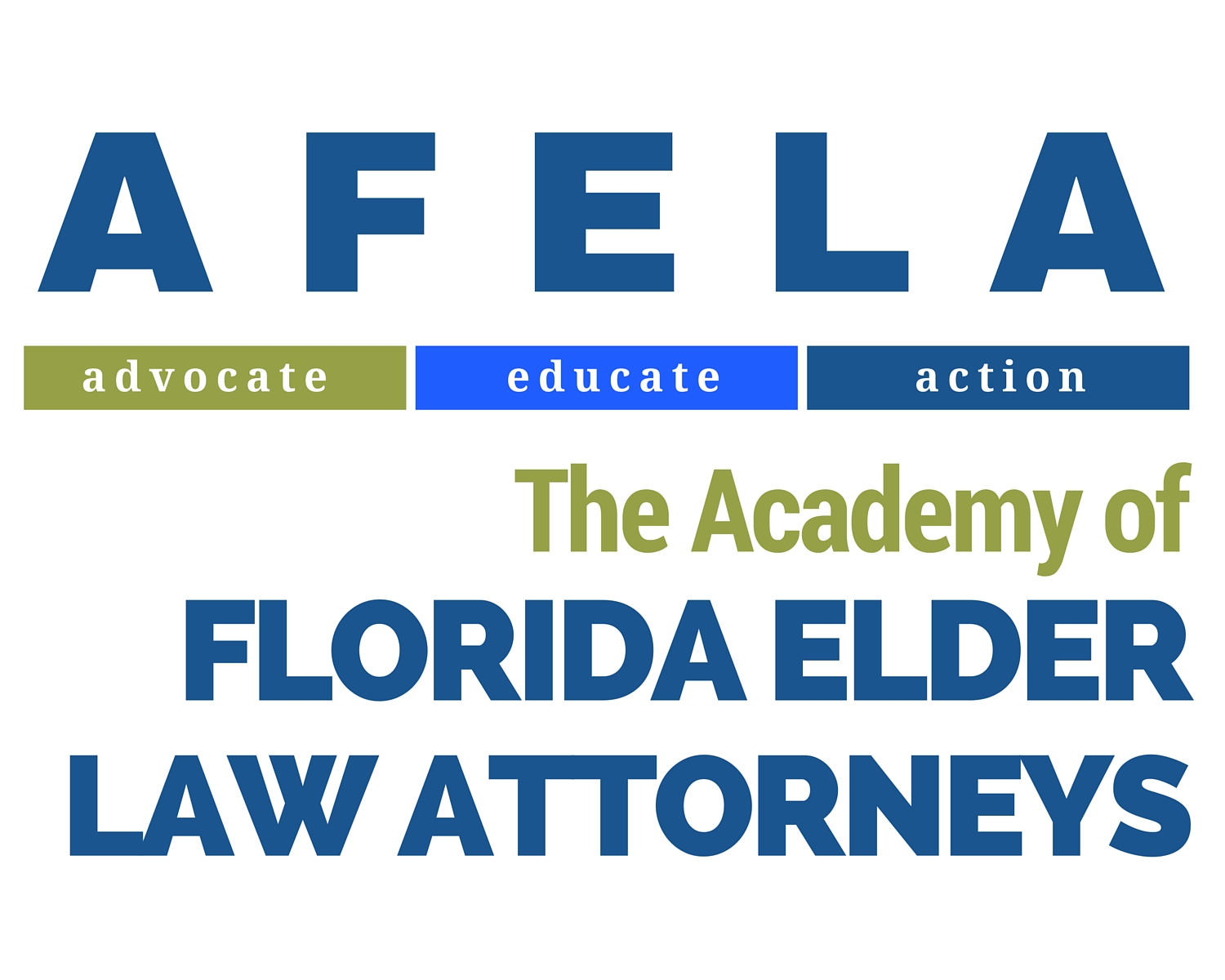 JEROME SOLKOFF ADVOCACY AWARDThe Jerome Solkoff Advocacy Award is an annual advocacy award presented by The Academy of Florida Elder Law Attorneys (AFELA) to an AFELA member or member of an Elder Allied Organization in recognition of his or her advocacy and support of our state’s elderly and disabled citizens.  _________________________________________________________________Jerome “Jerry” Solkoff was a lifelong advocate for the elderly and disabled.  He enjoyed a distinguished professional life spanning more than four decades.  Jerry received numerous honors for his advocacy on behalf of the elderly during his lifetime and amassed thousands of hours of pro bono services within his community.  _________________________________________________________________Application ProcessNomination forms will be accepted via mail or email as follows:Academy of Florida Elder Law Attorneys (AFELA)c/o Jennifer Dooley, Executive Director for AFELA3380 Barrow Hill TrailTallahassee, FL 32312www.afela.orgThird Party submissions (no self-nominations accepted) shall be received no later than August 28, 2020.  All nominations will be considered by the AFELA board at the September 2020 board meeting.Honoree will be recognized at the December AFELA UnProgram. NOMINATION FORM JEROME SOLKOFF ADVOCACY AWARDName of Nominee for Consideration:  Submitted by (Name and Organization, if applicable):   Contact Information (Address, Email and Phone Number):Please describe the nominee’s accomplishments or achievements in activities, organizations, committees in support of our state’s elderly and disabled citizens:Please describe the nominee’s demonstration of strategic thinking or participation in a legislative, advocacy or grassroots campaign:Please describe the nominee’s partnership with other organizations to advocate on behalf of the elderly or disabled:Please describe nominee’s measured success in advocacy work in the past 5 years:Please describe, in your opinion, the most significant advocacy effort the nominee engaged in and the result achieved or impact made:Please detail any additional considerations supporting this nomination: